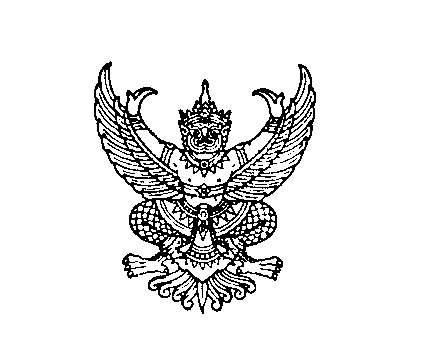 บันทึกเหตุผลในการเข้าไปในสถานประกอบการหรือยานพาหนะตามพระราชบัญญัติควบคุมการฆ่าสัตว์เพื่อการจำหน่ายเนื้อสัตว์ พ.ศ.๒๕๕๙		อาศัยอำนาจตามความในมาตรา ๕๐ วรรคสี่ แห่งพระราชบัญญัติควบคุมการฆ่าสัตว์เพื่อการจำหน่ายเนื้อสัตว์ พ.ศ. ๒๕๕๙  วันที่........................................... เวลาประมาณ..................................น. พนักงานเจ้าหน้าที่ตามกฎหมายว่าด้วยการควบคุมการฆ่าสัตว์เพื่อการจำหน่ายเนื้อสัตว์ ดังมีรายชื่อต่อไปนี้……………………………………………………………………………………………………………………………………………………………………………………………………………………………………………………………………………………………………………………………………………………………………………………………………………………………………………………………………………ได้เข้าทำการตรวจสอบสถานประกอบการชื่อ.......................................................................................................ตั้งอยู่เลขที่....................หมู่...........ถนน.....................ตำบล/แขวง...........................อำเภอ/เขต............................จังหวัด..............................เบอร์โทรสำนักงาน/สถานประกอบการ..............................มือถือ................................ ชื่อเจ้าของหรือผู้ครอบครองสถานประกอบการหรือผู้แทน....................................................................................ชื่อผู้รับใบอนุญาต........................................................................เลขที่ใบอนุญาต.................................................     	เพื่อเข้าตรวจสอบการดำเนินงานให้เป็นไปตามกฎหมายว่าด้วยการควบคุมการฆ่าสัตว์เพื่อการจำหน่ายเนื้อสัตว์ได้รับแจ้ง/ร้องเรียน/ตรวจพบว่าไม่ปฏิบัติตามพระราชยัญญัติควบคุมการฆ่าสัตว์และจำหน่ายเนื้อสัตว์ พ.ศ. ๒๕๕๙มีเหตุอันสมควรสงสัยว่าจะมีการฝ่าฝืนหรือไม่ปฏิบัติตามกฎหมายว่าด้วยการควบคุม              การฆ่าสัตว์เพื่อการจำหน่ายเนื้อสัตว์อื่นๆ ..........................................................................................................................................		พนักงานเจ้าหน้าที่ตามกฎหมายว่าด้วยการควบคุมการฆ่าสัตว์เพื่อการจำหน่ายเนื้อสัตว์ ได้รับแจ้งข้อความในบันทึก เหตุผลในการเข้าไปเพื่อควบคุมและตรวจสอบให้แก่เจ้าของหรือผู้ครอบครองหรือผู้รับใบอนุญาตหรือผู้แทน ทราบ และได้มอบบันทึกดังกล่าวให้ตรวจสอบแล้วลงชื่อ.......................................................พนักงานเจ้าหน้าที่     (                                         )ลงชื่อ.......................................................เจ้าของหรือผู้ครอบครองหรือผู้รับใบอนุญาตหรือผู้แทน     (                                         )ลงชื่อ.......................................................พยาน     (                                         )ลงชื่อ.......................................................พยาน     (                                         )